第３回　兵庫･大阪連携会議の開催等に係る取材要領について2025年大阪・関西万博を見据え、産業政策等を中心に兵庫県と大阪府の連携を深め、両府県や関西をはじめ、日本の成長・発展を牽引していくため、第３回「兵庫・大阪連携会議」を下記のとおり開催します。◎  開催概要　　令和５年９月８日（金）10:00～11:50    万博記念公園（大阪府吹田市千里万博公園1-1）【園内マップ】https://www.expo70-park.jp/sys/wp-content/uploads/2303_kitaguchi_park_map_jp.pdf　　①《視察》10:00~10:20EXPO’70 パビリオン別館 (会議に先立ち10時00分から、別館パビリオン視察を予定)➁《会議》10:35~11:35国立民族学博物館　２F　第５セミナー室➂《囲み取材》11:35~11:50国立民族学博物館　２F　第５セミナー室　　　※いずれも、公園内施設◎　出席者  視察：兵庫県｜齋藤知事、大阪府｜吉村知事会議：兵庫県｜齋藤知事、片山副知事、守本企画部長　ほか大阪府｜吉村知事、山口副知事、川端政策企画部長　ほか＜視察・会議共通：取材にあたっての留意事項＞・取材を希望される方は、9月7日（木）11時までに、メール又はFAXで大阪府政策企画部企画室へ、お申込みください。・視察、会議ともにテレビカメラ（ムービー）による撮影は、代表撮影でお願いします。（大阪府・兵庫県でトータル１台）・事前申込をされた方で、徒歩でお越しの場合は、中央口で職員にお申し出ください。※受付10:40まで・事前申込をされた方で、車を駐車する場合（車番の事前報告が必要）は、千里橋ゲートより入園してください。※代表カメラは別途調整します。・記者及びカメラマンは、必ず自社腕章又は関西写真記者協会統一腕章を見えやすいところに着用してください。腕章の着用が無い場合、取材いただけないことがあります。・取材は、園内の一般来場者の妨げとならないよう行ってください。また、撮影時は一般来場者のプライバシーへの配慮をお願いいたします。また、取材時は、府職員の指示、誘導に従ってください。万博記念公園　入園方法について徒歩の場合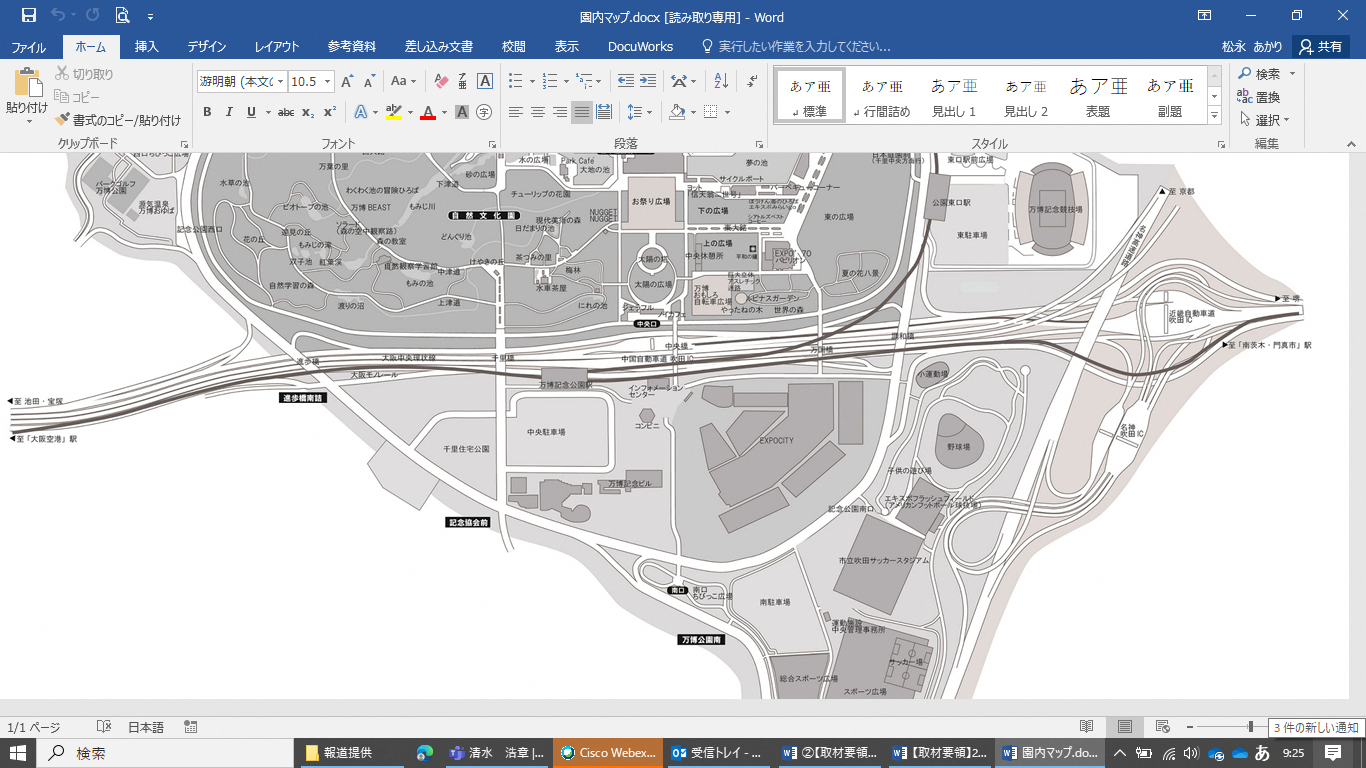 ◆中央口に職員が待機していますので、「会社名、氏名」をお申し出ください。車の場合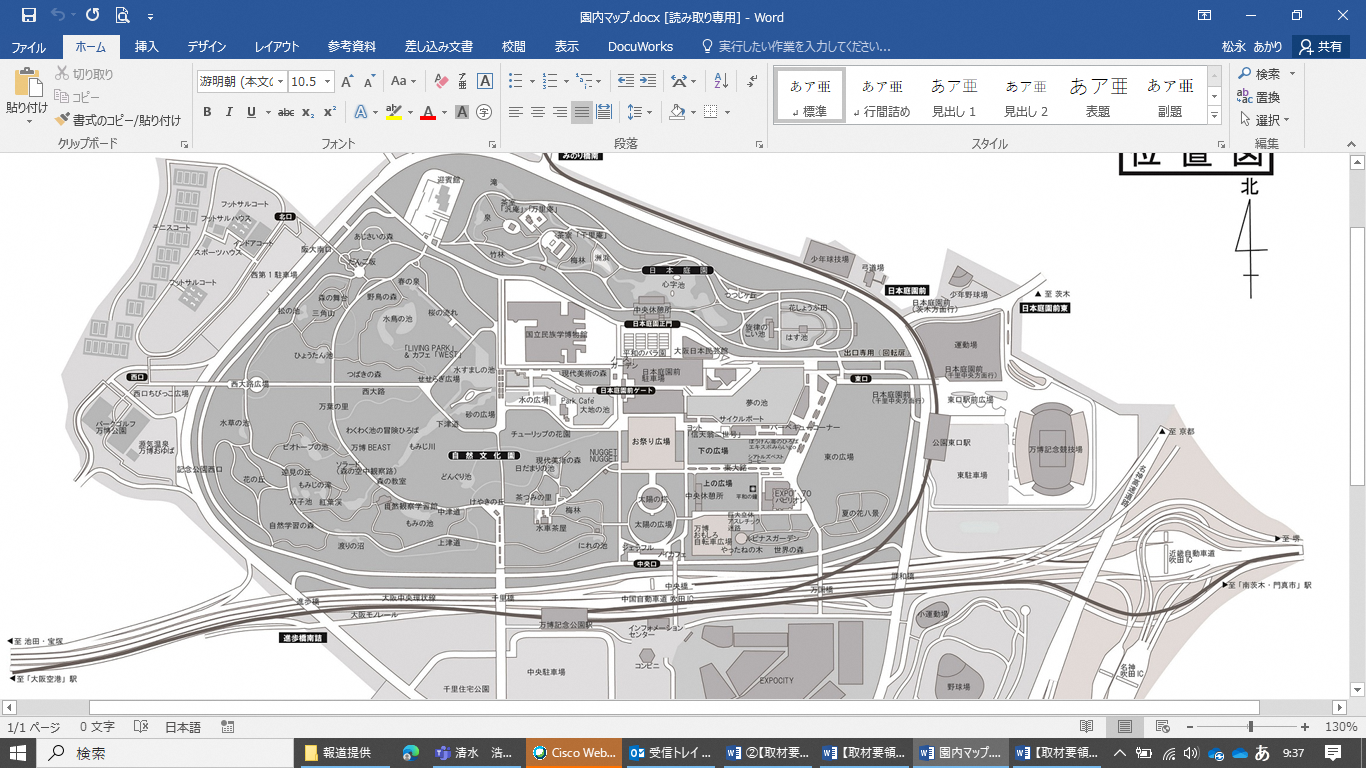 ◆千里橋ゲートで一旦停止。係員が車番等確認をします。移動公園管理用道路（場周道路）移動。【別館パビリオン】公園管理用道路（場周道路）のD号門付近に縦列駐車してください。【民族学博物館】公園管理用道路（場周道路）のフェンス沿いに縦列駐車してください。EXPO'70別館パビリオン　視察について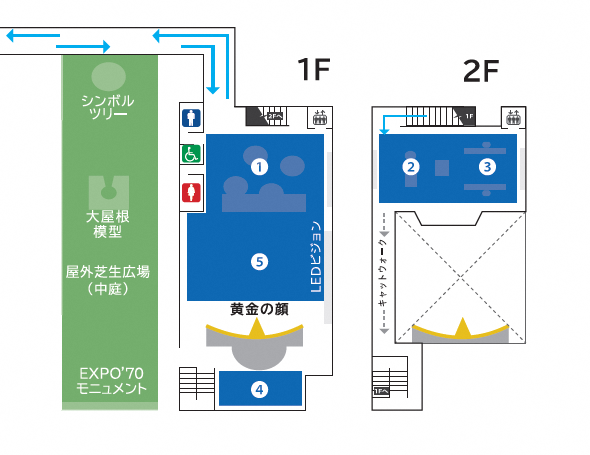 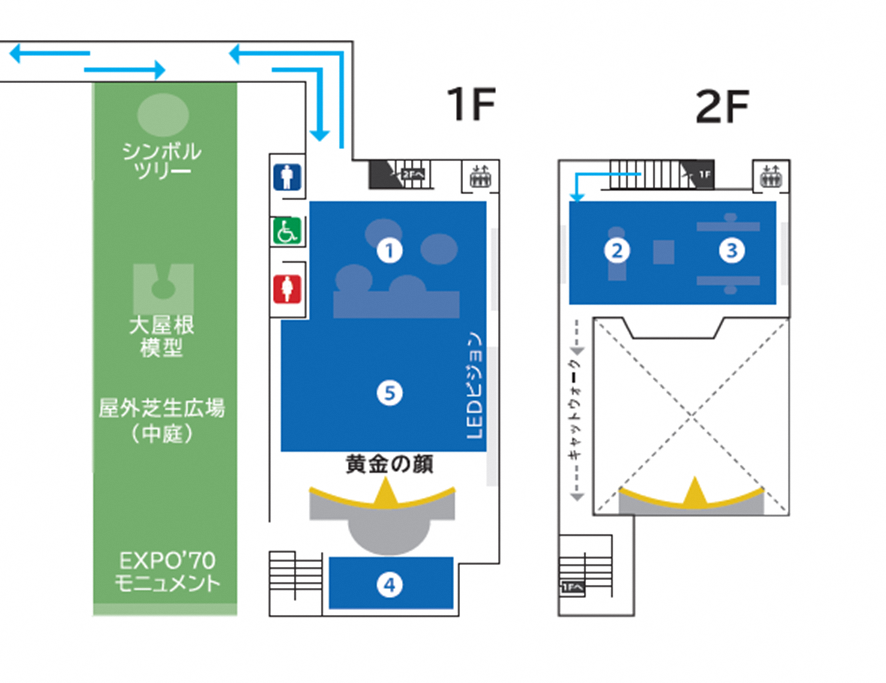 別館パビリオン→国立民族学博物館へのルート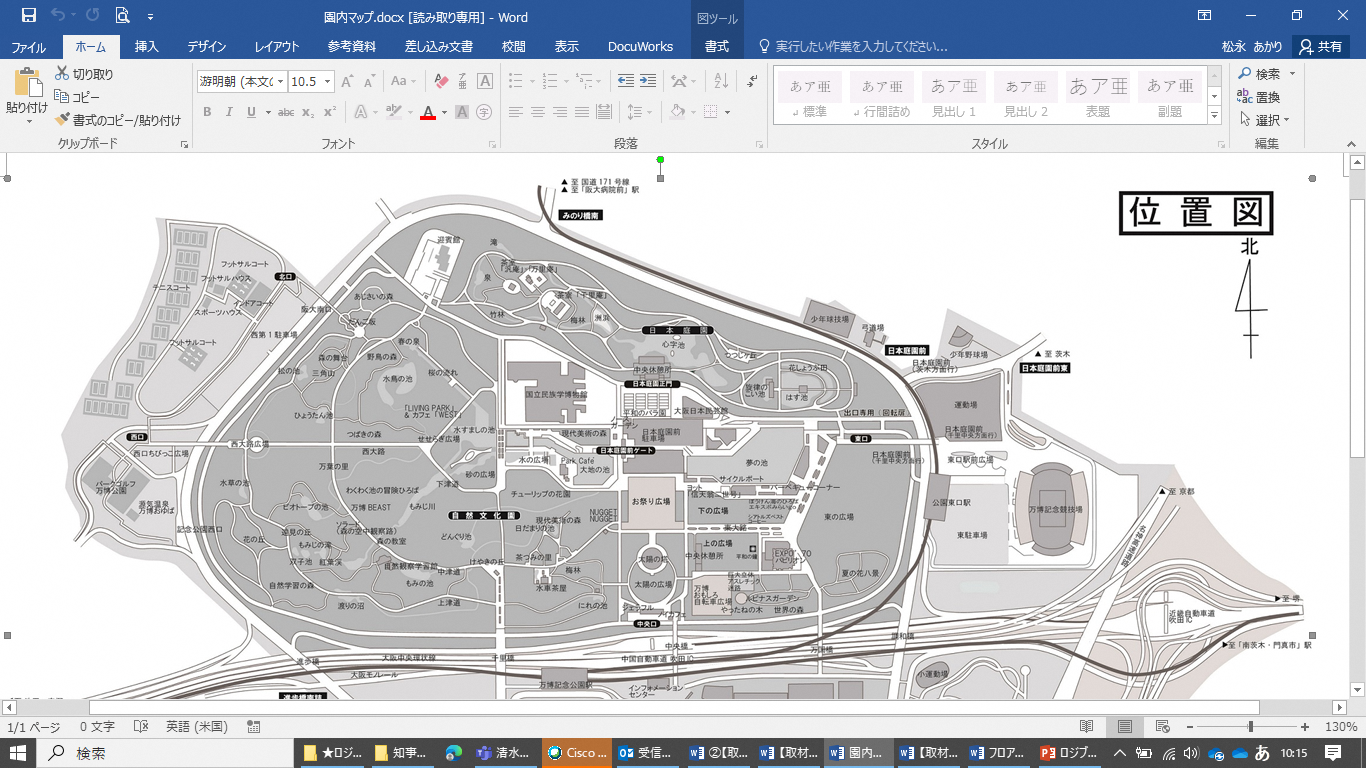 ◆徒歩移動の方は、園内を通って、民族学博物館まで移動してください。（紺色線）※徒歩10分◆車移動の方は、公園管理用道路（場周道路）のフェンス沿いに縦列駐車してください。（赤線）第３回　兵庫・大阪連携会議について◎　会議について◎　配席図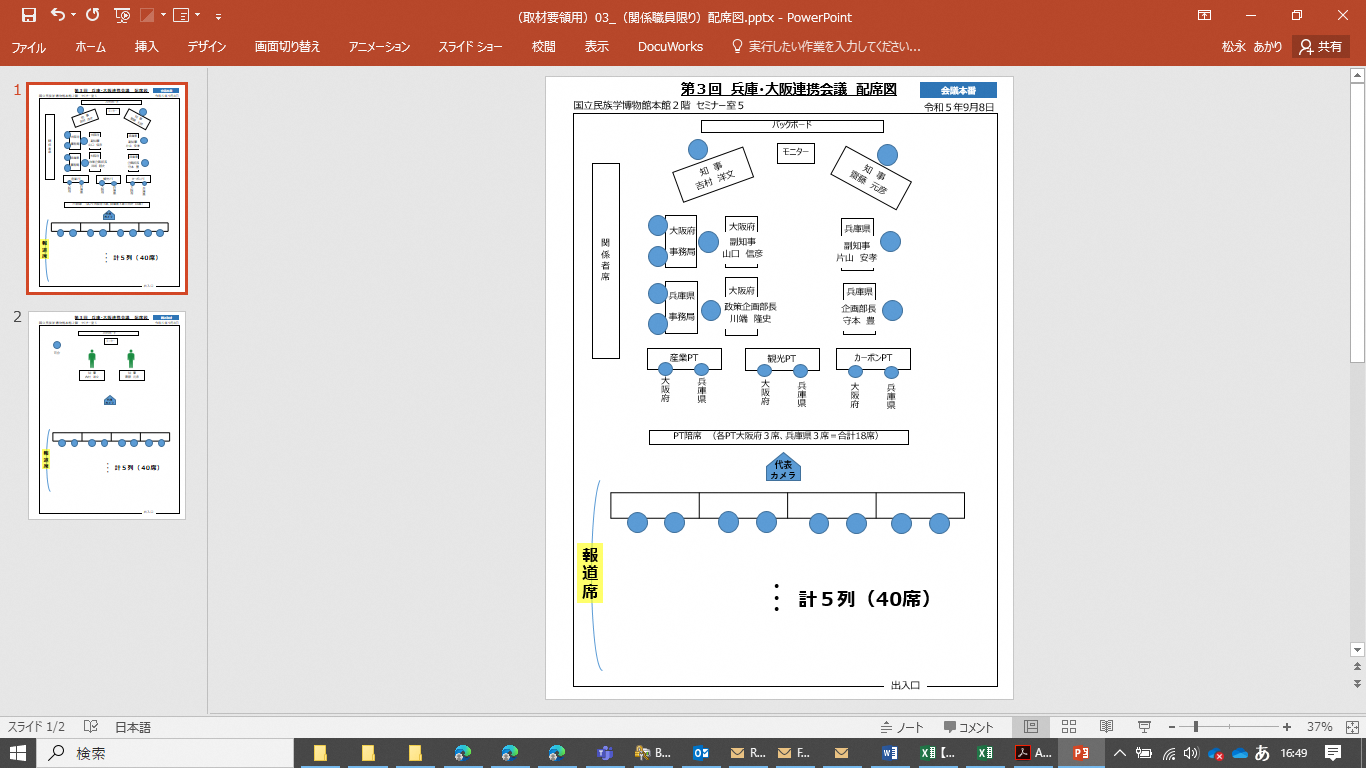 第３回　兵庫・大阪連携会議について◎　囲み取材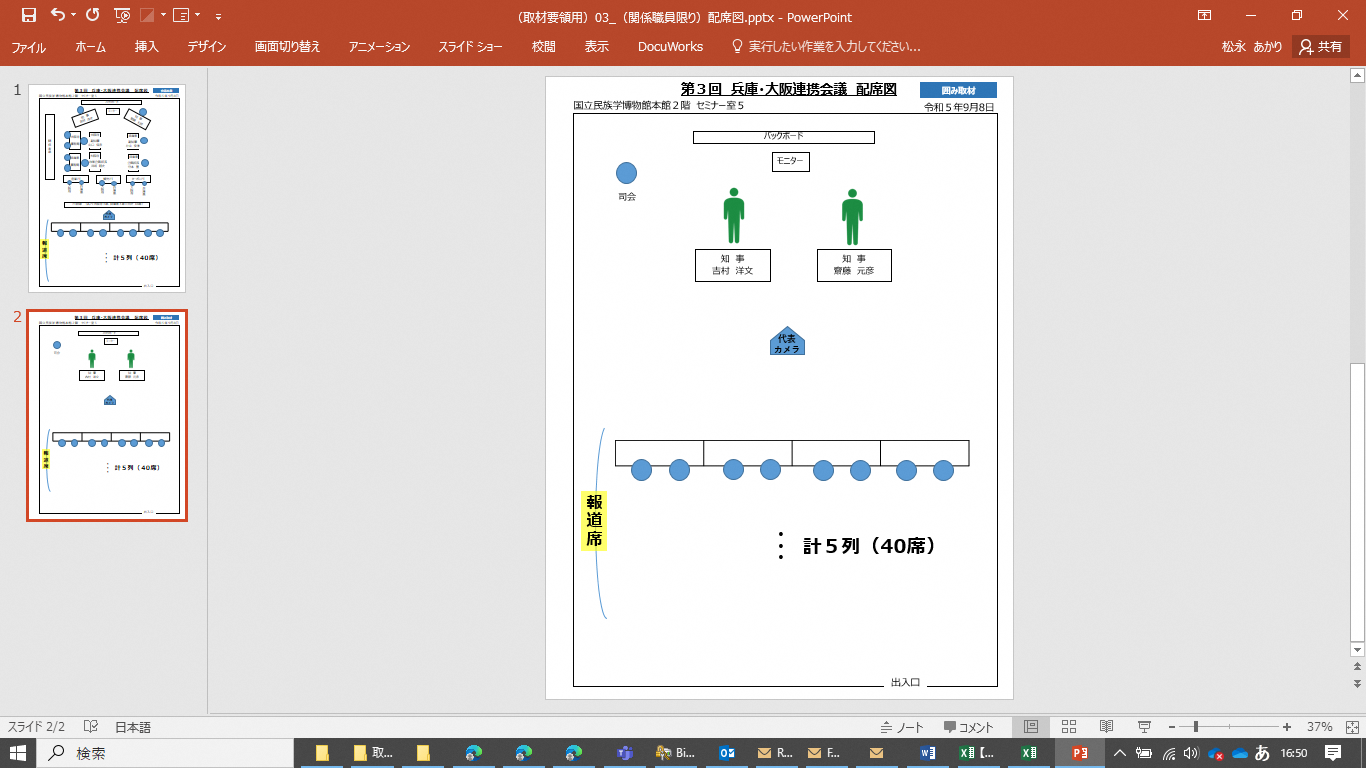 【参考】会場へのアクセス等地下鉄御堂筋線（北大阪急行線）「新大阪駅」→「千里中央駅」→大阪モノレール「千里中央駅」→「万博記念公園駅」下車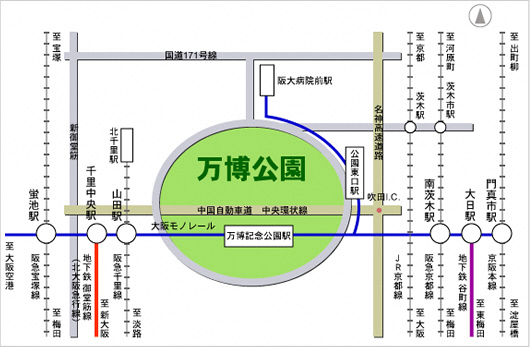 （別紙）メール　kikaku@sbox.pref.osaka.lg.jpファクシミリ　０６－６９４４－６２０７（令和５年９月７日（木）　11時締切）大阪府政策企画部企画室政策課政策グループあて-第３回　兵庫・大阪連携会議　取材申込-（※）予定で構いません。（※）公園への入園にあたって、取材担当者の把握が必要となりますので、必ず事前申込をお願いします。　　・各分野（産業振興、観光振興、カーボンニュートラル）における連携事業について　　・意見交換所属（会社名）所属（会社名）所属（会社名）所属（会社名）兵庫県記者　・　大阪府記者氏　名氏　名氏　名連絡先当日連絡の取れる電話番号連絡先ファクシミリその他駐車予定有（車番：　　　　）　・　無その他取材予定視察【取材する・取材しない】会議【取材する・取材しない】